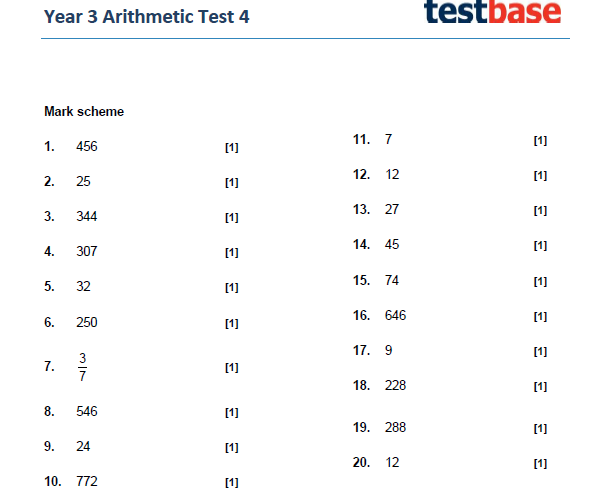 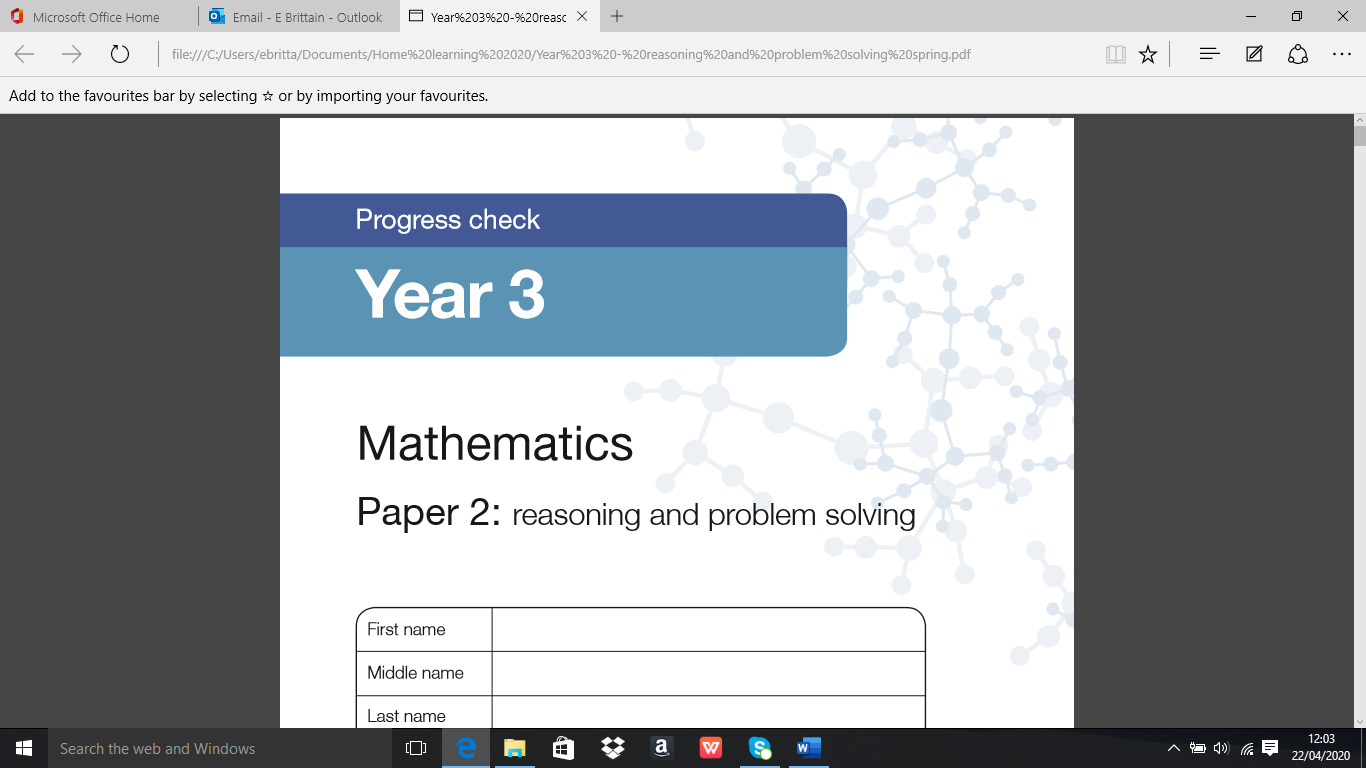 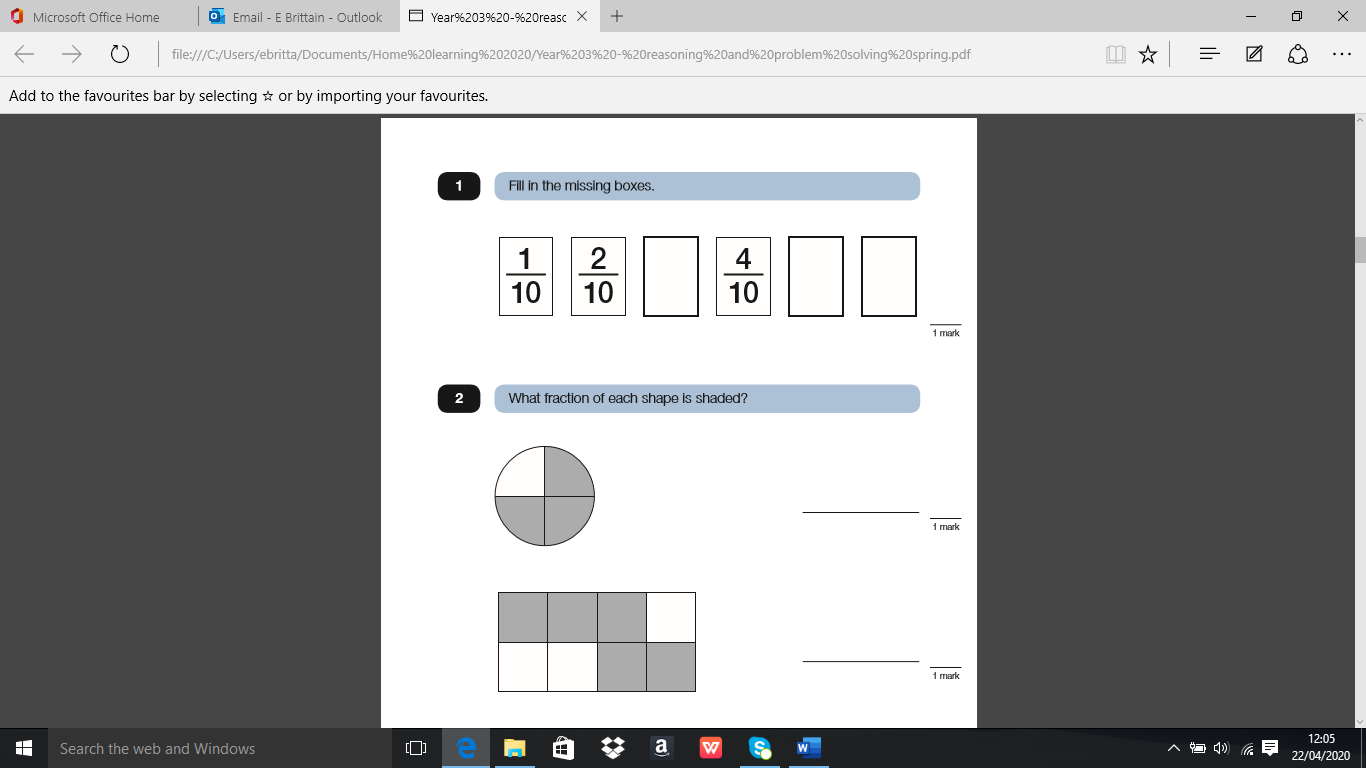 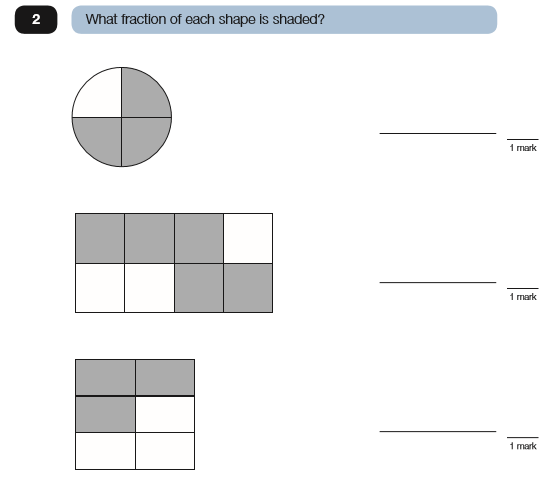 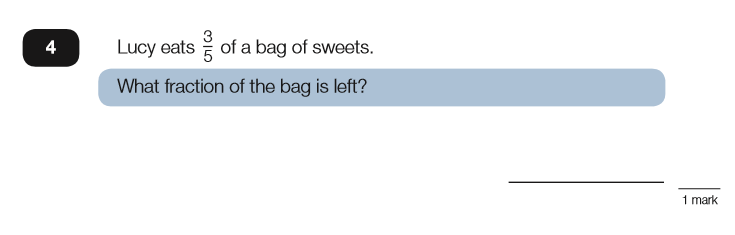 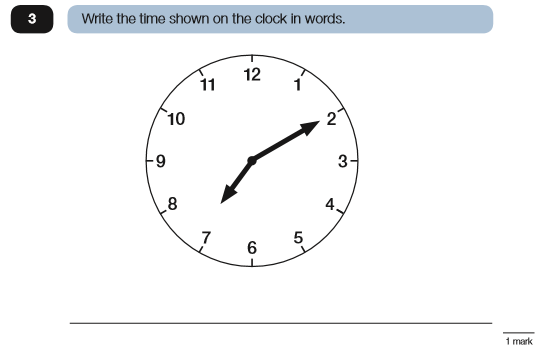 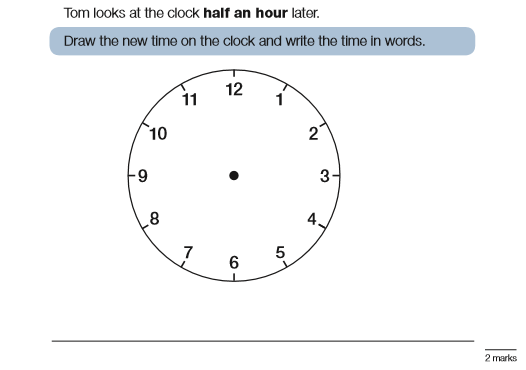 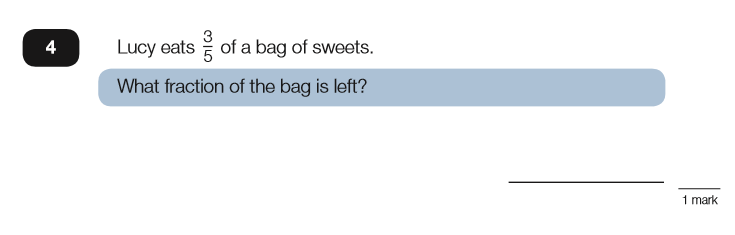 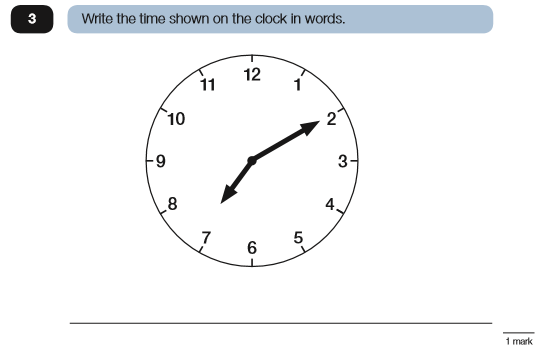 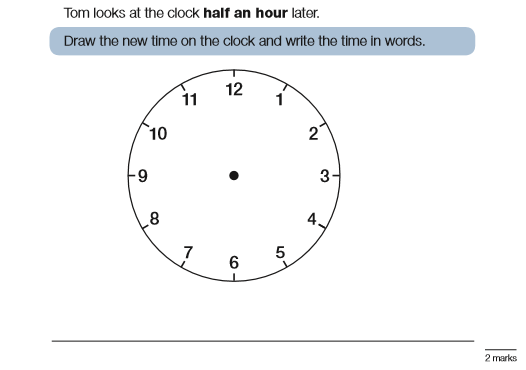 midwife and obstetrician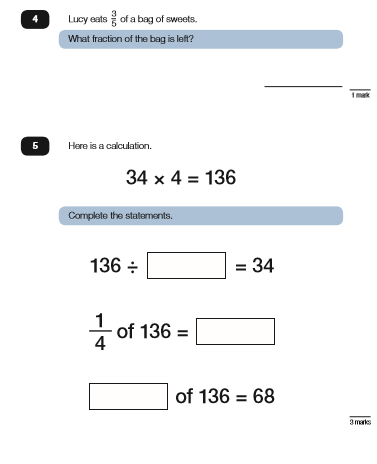 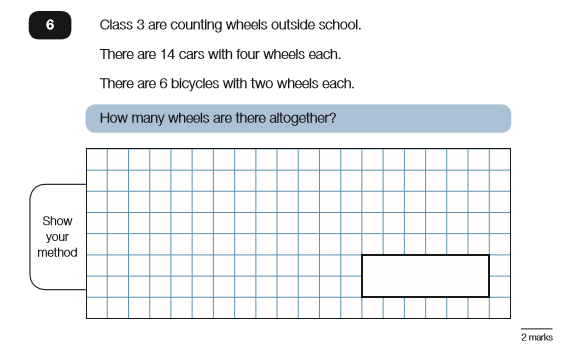 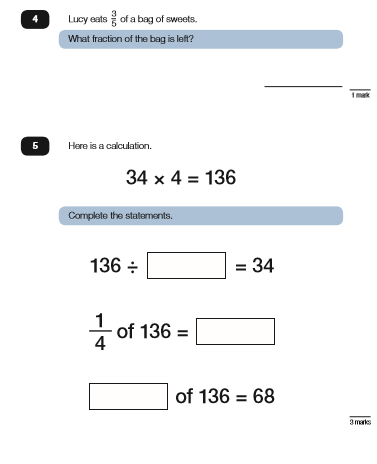 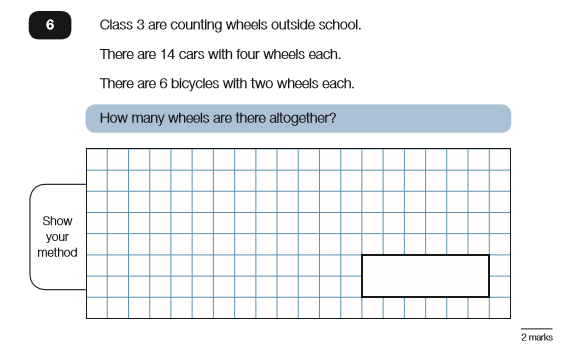 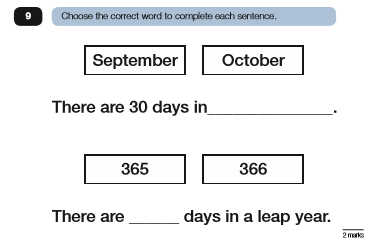 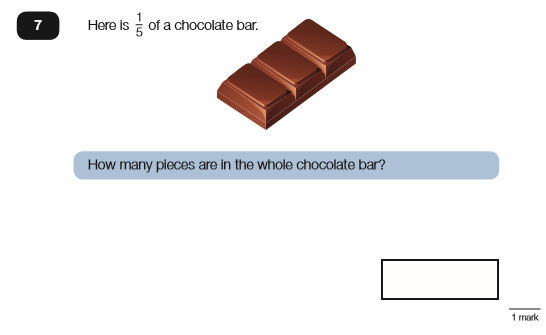 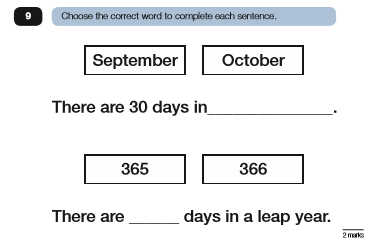 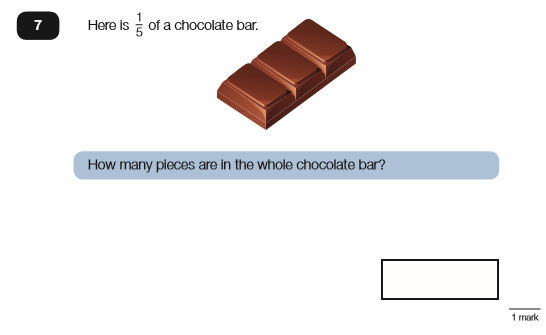 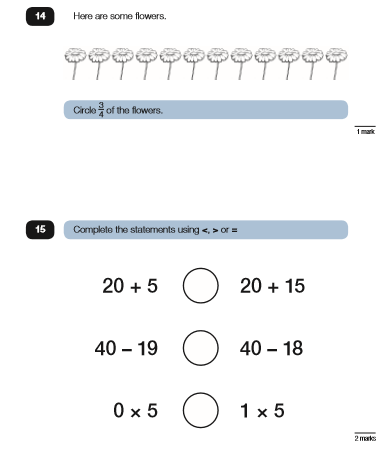 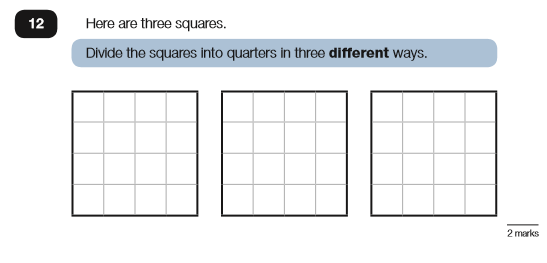 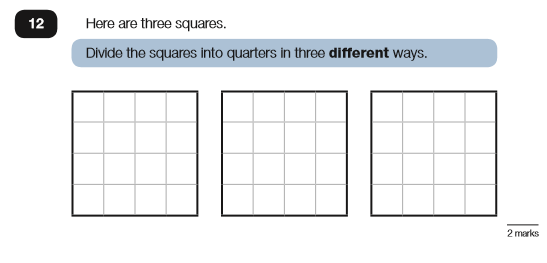 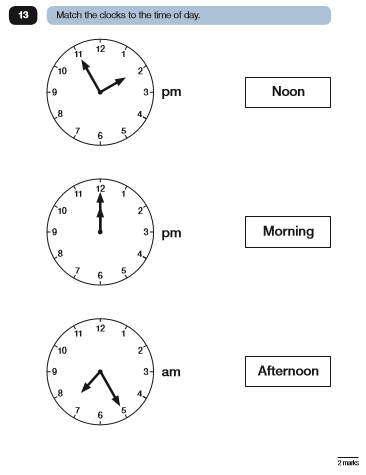 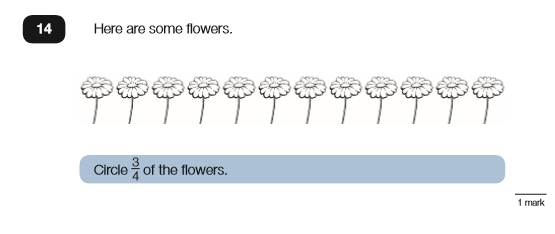 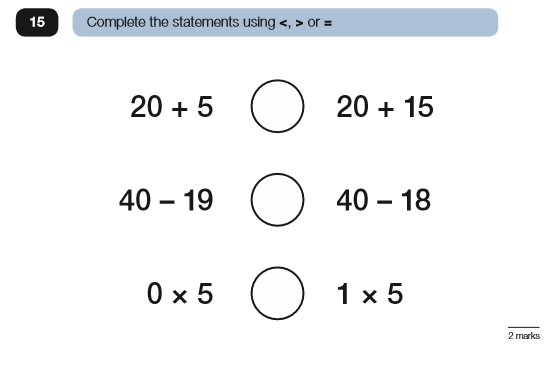 Challenge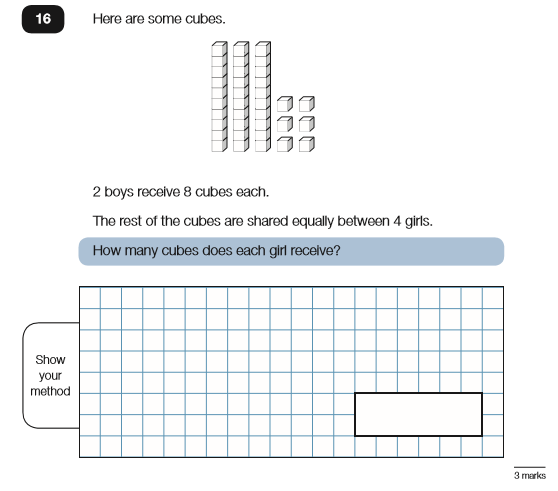 Roman Friday Maths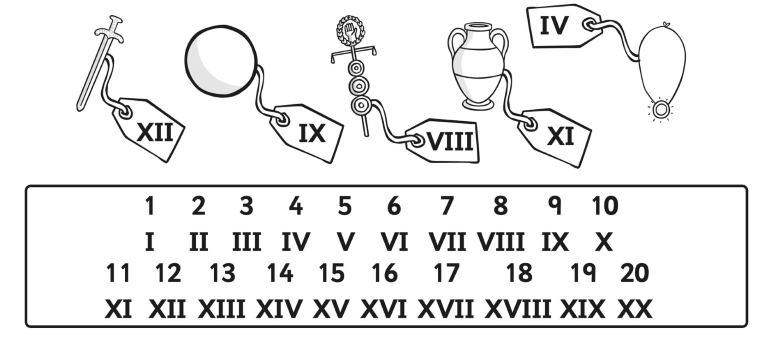 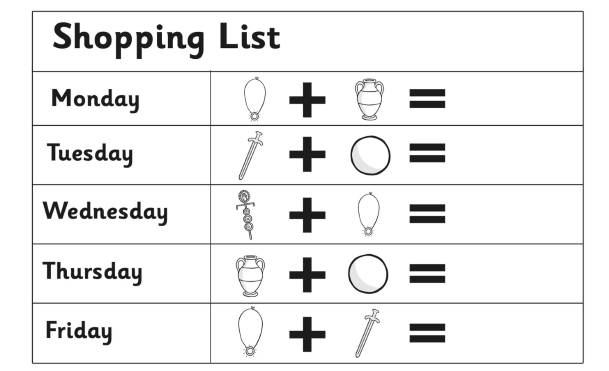 Roman Numerals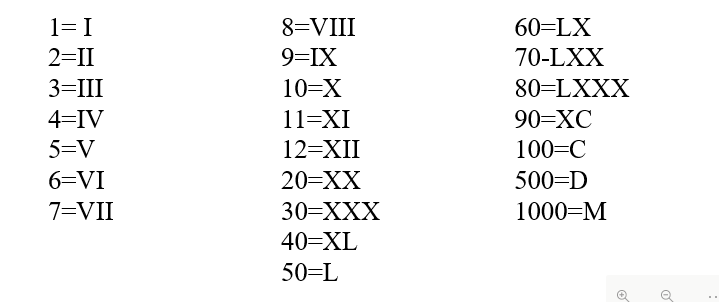 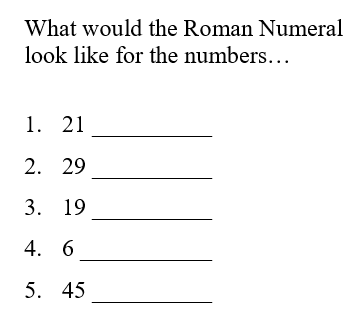 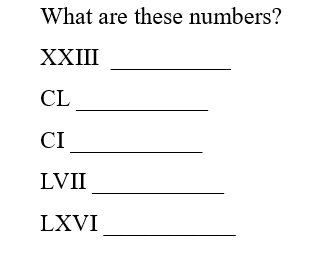 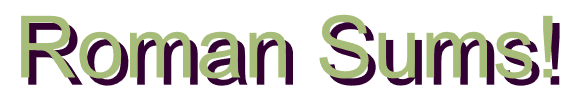 Write the calculation in our numbers first, then solve it and finally write the answer in Roman numerals.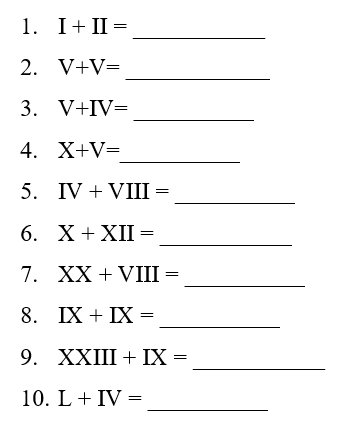 Dip and Pick Answers – Card 15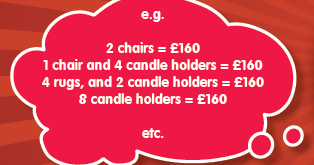 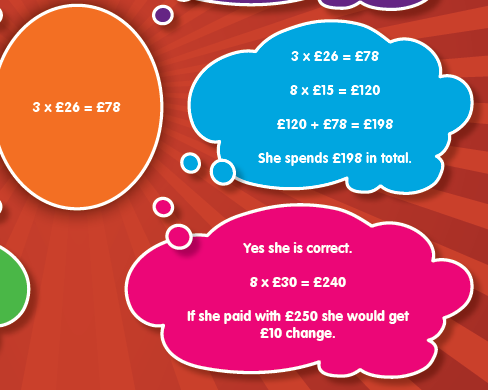 153 pieces